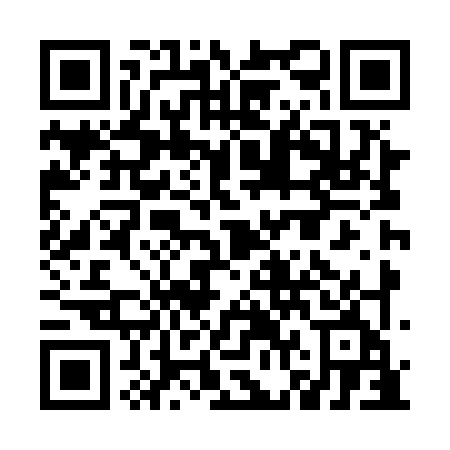 Prayer times for Bates Settlement, New Brunswick, CanadaWed 1 May 2024 - Fri 31 May 2024High Latitude Method: Angle Based RulePrayer Calculation Method: Islamic Society of North AmericaAsar Calculation Method: HanafiPrayer times provided by https://www.salahtimes.comDateDayFajrSunriseDhuhrAsrMaghribIsha1Wed4:386:151:266:288:3810:152Thu4:366:141:266:298:3910:173Fri4:346:121:266:298:4110:194Sat4:326:111:266:308:4210:215Sun4:306:091:266:318:4310:236Mon4:286:081:266:328:4410:257Tue4:266:071:266:328:4610:278Wed4:246:051:266:338:4710:289Thu4:226:041:266:348:4810:3010Fri4:206:031:266:358:4910:3211Sat4:186:011:266:358:5110:3412Sun4:166:001:266:368:5210:3613Mon4:155:591:266:378:5310:3814Tue4:135:581:266:378:5410:4015Wed4:115:561:266:388:5510:4116Thu4:095:551:266:398:5710:4317Fri4:075:541:266:408:5810:4518Sat4:065:531:266:408:5910:4719Sun4:045:521:266:419:0010:4920Mon4:025:511:266:429:0110:5021Tue4:015:501:266:429:0210:5222Wed3:595:491:266:439:0310:5423Thu3:575:481:266:449:0410:5624Fri3:565:471:266:449:0610:5725Sat3:545:471:266:459:0710:5926Sun3:535:461:266:459:0811:0127Mon3:525:451:276:469:0911:0228Tue3:505:441:276:479:1011:0429Wed3:495:441:276:479:1011:0530Thu3:485:431:276:489:1111:0731Fri3:475:421:276:489:1211:08